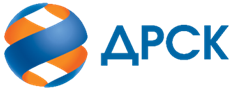 Акционерное Общество«Дальневосточная распределительная сетевая компания»ПРОТОКОЛ № 329/УР-Рзаседания Закупочной комиссии по конкурсу в электронной форме, участниками которого могут быть только субъекты малого и среднего предпринимательства на право заключения договора на выполнение работ «Ремонт распределительных сетей Тамбовского, Ромненского, Константиновского районов электрических сетей» (лот № 81501-РЕМ ПРОД-2021-ДРСК)СПОСОБ И ПРЕДМЕТ ЗАКУПКИ: конкурс в электронной форме, участниками которого могут быть только субъекты малого и среднего предпринимательства на право заключения договора «Ремонт распределительных сетей Тамбовского, Ромненского, Константиновского районов электрических сетей», Лот № 81501-РЕМ ПРОД-2021-ДРСК    КОЛИЧЕСТВО ПОДАННЫХ ЗАЯВОК НА УЧАСТИЕ В ЗАКУПКЕ: 6 (шесть) заявок.КОЛИЧЕСТВО ОТКЛОНЕННЫХ ЗАЯВОК: 1 (одна) заявка.ВОПРОСЫ, ВЫНОСИМЫЕ НА РАССМОТРЕНИЕ ЗАКУПОЧНОЙ КОМИССИИ: О рассмотрении результатов оценки первых частей заявок Об отклонении заявки Участника 580056О признании заявок соответствующими условиям Документации о закупке по результатам рассмотрения первых частей заявокРЕШИЛИ:По вопросу № 1Признать объем полученной информации достаточным для принятия решения.Принять к рассмотрению первые части заявок следующих участников:По вопросу № 2Отклонить заявку 580056 от дальнейшего рассмотрения на основании пп. а), г) п. 4.13.5 Документации о закупке, как несоответствующую следующим требованиям:По вопросу № 3Признать первые части заявок следующих Участников: 578197579017580013580193580230удовлетворяющими по существу условиям Документации о закупке и принять их к дальнейшему рассмотрению. Заявки участников допускаются к участию в процедуре переторжки, проводимой в заочной форме и назначенной на 04.03.2021 г.Секретарь Закупочной комиссии 1 уровня  		                                        О.В.Коваленког. Благовещенск«02» марта 2021№п/пДата и время регистрации заявкиНаименование, адрес и ИНН Участника и/или его идентификационный номер119.02.2021 10:36:19578197220.02.2021 06:56:2057901724.02.2021 07:07:0858001323.02.2021 18:25:4658005624.02.2021 02:47:0058019324.02.2021 05:28:18580230№п/пДата и время регистрации заявкиНаименование, адрес и ИНН Участника и/или его идентификационный номер119.02.2021 10:36:19578197220.02.2021 06:56:2057901724.02.2021 07:07:0858001323.02.2021 18:25:4658005624.02.2021 02:47:0058019324.02.2021 05:28:18580230№ п/пОснования для отклонения1.В первой части заявки отсутствую документы первой части заявки: Техническое предложение и Календарный график, что не соответствует п. 4.5.1.1 Документации о закупке в котором указано, что Участник должен подготовить заявку, включающую в себя полный комплект документов согласно перечню, определенному в разделе 11 (ПРИЛОЖЕНИЕ № 4 – СОСТАВ ЗАЯВКИ) в соответствии с образцами форм, установленными в разделе 7.2.В первой части заявки содержатся сведения об Участнике, что не соответствует требованиям п. 4.5.1.4. Документации о закупке в котором указано, что в первую часть заявки должны входить документы, содержащие исключительно описание предлагаемой к поставке продукции, которая является предметом настоящей закупки (без указания сведений об Участнике и/или о его ценовом предложении).